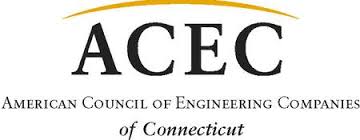 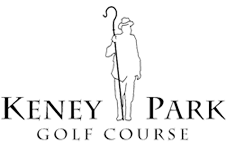 12th ACEC/CT Golf Outing
To benefit the ACEC Political Action CommitteeThursday, July 13, 2023Keney Park Golf ClubHelp ACEC CT Rise to the Top of the Leader Board in Washington!SponsorshipsPlatinum Sponsor - $1200(Includes Hole Sponsorship)Gold Sponsor - $900 (Includes Hole Sponsorship)Silver Sponsor - $700 (Includes Hole Sponsorship)Bronze Sponsor - $300Raffle Prize Sponsors will be recognized in program and announcements.Corporate Checks or Credit Cards are acceptable for sponsorships. Other Sponsorships also available.Firm: 		Contact: 		Address: 		City:		  State:	 Zip:	Phone: 		  Email:	 Amount: 	$		  Payment by   Company Check   MasterCard, VISA, Amex Account Number:	 Exp. Date:	 3 digit CVV Code: 	Cardholder’s Name:	 Signature:	 Address: 		 City: 	State: 	Zip: 	Please Mail or Email your registration and make check payable to ACEC-CT: 
ACEC CT, P.O. Box 627, North Haven, CT, 06473 ▲ email tricia@grassrootsct.com or lisa@grassrootsct.com